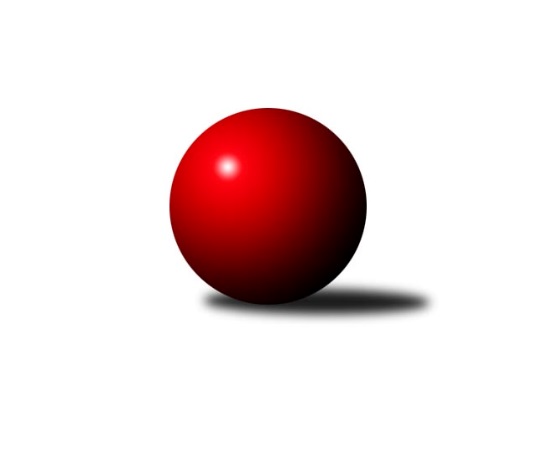 Č.1Ročník 2019/2020	29.9.2019Nejlepšího výkonu v tomto kole: 2482 dosáhlo družstvo: Dobruška BVýchodočeská soutěž skupina A 2019/2020Výsledky 1. kolaSouhrnný přehled výsledků:Dobruška B	- Vrchlabí D	12:4	2482:2365		25.9.Dvůr Kr. C	- Rokytnice C	4:12	2281:2325		26.9.Jilemnice A	- Nová Paka C		dohrávka		14.10.Dobruška B	- Rokytnice C	4:12	2464:2503		16.9.Tabulka družstev:	1.	Rokytnice C	2	2	0	0	24 : 8 	 	 2414	4	2.	Dobruška B	2	1	0	1	16 : 16 	 	 2473	2	3.	Jilemnice A	0	0	0	0	0 : 0 	 	 0	0	4.	České Meziříčí B	0	0	0	0	0 : 0 	 	 0	0	5.	Nová Paka C	0	0	0	0	0 : 0 	 	 0	0	6.	Vrchlabí D	1	0	0	1	4 : 12 	 	 2365	0	7.	Dvůr Kr. C	1	0	0	1	4 : 12 	 	 2281	0Podrobné výsledky kola:	 Dobruška B	2482	12:4	2365	Vrchlabí D	Jiří Frinta	 	 230 	 204 		434 	 2:0 	 396 	 	177 	 219		Václav Vejdělek	Jaroslav Černý	 	 219 	 173 		392 	 0:2 	 395 	 	189 	 206		Marie Kuhová	Vladimír Gütler	 	 224 	 217 		441 	 2:0 	 391 	 	181 	 210		Filip Matouš	Marie Frydrychová	 	 210 	 200 		410 	 2:0 	 341 	 	178 	 163		Eva Kopecká	Josef Petera	 	 207 	 176 		383 	 0:2 	 450 	 	228 	 222		Pavel Gracias	Ivo Janda	 	 210 	 212 		422 	 2:0 	 392 	 	205 	 187		Miloslava Graciasovározhodčí: Janda IvoNejlepší výkon utkání: 450 - Pavel Gracias	 Dvůr Kr. C	2281	4:12	2325	Rokytnice C	Martina Gogeisslová	 	 163 	 171 		334 	 0:2 	 403 	 	179 	 224		Martin Pacák	Jiří Rejl *1	 	 195 	 202 		397 	 0:2 	 402 	 	195 	 207		Zdeněk Novotný nejst.	Miroslav Grünthal	 	 112 	 156 		268 	 0:2 	 361 	 	179 	 182		Eva Novotná	Martin Šnytr	 	 230 	 208 		438 	 2:0 	 385 	 	180 	 205		Libuše Hartychová	Václav Neruda	 	 209 	 232 		441 	 2:0 	 370 	 	174 	 196		Zuzana Hartychová	Miroslav Šulc	 	 217 	 186 		403 	 0:2 	 404 	 	188 	 216		Jan Řebíčekrozhodčí: Martin Šnytrstřídání: *1 od 25. hodu Aneta KlustováNejlepší výkon utkání: 441 - Václav Neruda	 Dobruška B	2464	4:12	2503	Rokytnice C	Jiří Frinta	 	 215 	 203 		418 	 0:2 	 437 	 	228 	 209		Radek Novák	Jaroslav Černý	 	 209 	 225 		434 	 2:0 	 395 	 	208 	 187		Ladislav Škaloud	Milan Hašek	 	 168 	 219 		387 	 0:2 	 432 	 	220 	 212		Zdeněk Novotný nejst.	Marie Frydrychová	 	 205 	 207 		412 	 2:0 	 397 	 	191 	 206		Jaroslav Vízek	Josef Petera	 	 192 	 215 		407 	 0:2 	 422 	 	218 	 204		Eva Novotná	Petr Brandejs	 	 192 	 214 		406 	 0:2 	 420 	 	213 	 207		Jan Řebíčekrozhodčí: Janda IvoNejlepší výkon utkání: 437 - Radek NovákPořadí jednotlivců:	jméno hráče	družstvo	celkem	plné	dorážka	chyby	poměr kuž.	Maximum	1.	Pavel Gracias 	Vrchlabí D	450.00	317.0	133.0	8.0	1/1	(450)	2.	Václav Neruda 	Dvůr Kr. C	441.00	303.0	138.0	9.0	1/1	(441)	3.	Vladimír Gütler 	Dobruška B	441.00	316.0	125.0	3.0	1/1	(441)	4.	Martin Šnytr 	Dvůr Kr. C	438.00	296.0	142.0	10.0	1/1	(438)	5.	Jiří Frinta 	Dobruška B	426.00	307.0	119.0	8.5	1/1	(434)	6.	Ivo Janda 	Dobruška B	422.00	280.0	142.0	7.0	1/1	(422)	7.	Zdeněk Novotný  nejst.	Rokytnice C	417.00	291.5	125.5	5.5	2/2	(432)	8.	Jaroslav Černý 	Dobruška B	413.00	303.5	109.5	10.5	1/1	(434)	9.	Jan Řebíček 	Rokytnice C	412.00	287.5	124.5	6.0	2/2	(420)	10.	Marie Frydrychová 	Dobruška B	411.00	294.5	116.5	9.0	1/1	(412)	11.	Petr Brandejs 	Dobruška B	406.00	289.0	117.0	6.0	1/1	(406)	12.	Miroslav Šulc 	Dvůr Kr. C	403.00	291.0	112.0	9.0	1/1	(403)	13.	Václav Vejdělek 	Vrchlabí D	396.00	271.0	125.0	13.0	1/1	(396)	14.	Marie Kuhová 	Vrchlabí D	395.00	281.0	114.0	16.0	1/1	(395)	15.	Josef Petera 	Dobruška B	395.00	284.0	111.0	6.0	1/1	(407)	16.	Miloslava Graciasová 	Vrchlabí D	392.00	296.0	96.0	18.0	1/1	(392)	17.	Eva Novotná 	Rokytnice C	391.50	292.5	99.0	12.0	2/2	(422)	18.	Filip Matouš 	Vrchlabí D	391.00	268.0	123.0	6.0	1/1	(391)	19.	Milan Hašek 	Dobruška B	387.00	301.0	86.0	16.0	1/1	(387)	20.	Eva Kopecká 	Vrchlabí D	341.00	256.0	85.0	21.0	1/1	(341)	21.	Martina Gogeisslová 	Dvůr Kr. C	334.00	230.0	104.0	17.0	1/1	(334)	22.	Miroslav Grünthal 	Dvůr Kr. C	268.00	214.0	54.0	34.0	1/1	(268)		Radek Novák 	Rokytnice C	437.00	282.0	155.0	6.0	1/2	(437)		Martin Pacák 	Rokytnice C	403.00	296.0	107.0	13.0	1/2	(403)		Jaroslav Vízek 	Rokytnice C	397.00	282.0	115.0	15.0	1/2	(397)		Ladislav Škaloud 	Rokytnice C	395.00	285.0	110.0	11.0	1/2	(395)		Libuše Hartychová 	Rokytnice C	385.00	271.0	114.0	8.0	1/2	(385)		Zuzana Hartychová 	Rokytnice C	370.00	258.0	112.0	10.0	1/2	(370)Sportovně technické informace:Starty náhradníků:registrační číslo	jméno a příjmení 	datum startu 	družstvo	číslo startu
Hráči dopsaní na soupisku:registrační číslo	jméno a příjmení 	datum startu 	družstvo	26122	Jan Řebíček	16.09.2019	Rokytnice C	13746	Eva Novotná	16.09.2019	Rokytnice C	25506	Martina Gogeisslová	26.09.2019	Dvůr Kr. C	24980	Martin Pacák	26.09.2019	Rokytnice C	Program dalšího kola:2. kolo2.10.2019	st	17:00	Dobruška B - Nová Paka C	4.10.2019	pá	17:00	Rokytnice C - Jilemnice A	4.10.2019	pá	17:00	České Meziříčí B - Dvůr Kr. C				-- volný los -- - Vrchlabí D	Nejlepší šestka kola - absolutněNejlepší šestka kola - absolutněNejlepší šestka kola - absolutněNejlepší šestka kola - absolutněNejlepší šestka kola - dle průměru kuželenNejlepší šestka kola - dle průměru kuželenNejlepší šestka kola - dle průměru kuželenNejlepší šestka kola - dle průměru kuželenNejlepší šestka kola - dle průměru kuželenPočetJménoNázev týmuVýkonPočetJménoNázev týmuPrůměr (%)Výkon1xPavel GraciasVrchlabí D4501xPavel MüllerJilemnice 115.294261xVáclav NerudaDvůr Králové C4411xPavel GraciasVrchlabí D111.874501xVladimír GütlerDobruška B4411xVáclav NerudaDvůr Králové C110.84411xMartin ŠnytrDvůr Králové C4381xMartin ŠnytrDvůr Králové C110.054381xJiří FrintaDobruška B4341xVladimír GütlerDobruška B109.644411xPavel MüllerJilemnice 4261xJiří FrintaDobruška B107.9434